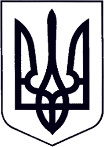 У К Р А Ї Н АЗАКАРПАТСЬКА ОБЛАСТЬМУКАЧІВСЬКА МІСЬКА РАДАВИКОНАВЧИЙ КОМІТЕТР І Ш Е Н Н Я18.02.2020		                             Мукачево                                                   № 66Про визначення способу участі у вихованні дитини та спілкуванні з нею	Розглянувши 13.02.2020 року на засіданні комісії Мукачівської міської  ради з питань захисту прав дитини заяву ***,   який після розлучення проживає окремо від сина, ***, щодо визначення  органом опіки та піклування способу його участі у вихованні дитини та спілкуванні з нею, беручи до уваги вік дитини, ставлення батьків до виконання батьківських обов’язків, особисту прихильність дітей до кожного з них, враховуючи рекомендації комісії з питань захисту прав дитини та висновок служби у справах дітей Мукачівської міської ради,  відповідно до статті 158 Сімейного кодексу України, пункту 73 Порядку провадження органами опіки та піклування діяльності, пов’язаної із захистом прав дитини, затвердженого Постановою Кабінету Міністрів України № 866 від 24.09.2008 р «Питання діяльності органів опіки та піклування, пов’язаної із захистом прав дитини», статтею 40, частиною  1 статті 52, частиною 6 статті 59 Закону України „Про місцеве самоврядування в Україні», виконавчий комітет Мукачівської міської ради вирішив:Встановити *** порядок його побачень з сином  ***, у присутності матері дитини, ***:  щовівторка та щочетверга з 17 до 20 години, першої та третьої суботи, другої та четвертої неділі з 12 до 19 години  або в  інший час за попередньої домовленості між батьками дитини. Контроль за виконанням цього рішення покласти на начальника служби у справах дітей Мукачівської міської ради. О. Степанову.Міський голова								      А. БАЛОГА